Статья 7.27 КоАП РФ. Мелкое хищение 1. Мелкое хищение чужого имущества, стоимость которого не превышает одну тысячу рублей, путем кражи, мошенничества, присвоения или растраты при отсутствии признаков преступлений, предусмотренных частями второй, третьей и четвертой статьи 158, статьей 158.1, частями второй, третьей и четвертой статьи 159, частями второй, третьей и четвертой статьи 159.1, частями второй, третьей и четвертой статьи 159.2, частями второй, третьей и четвертой статьи 159.3, частями второй, третьей и четвертой статьи 159.5, частями второй, третьей и четвертой статьи 159.6 и частями второй и третьей статьи 160 Уголовного кодекса Российской Федерации, за исключением случаев, предусмотренных статьей 14.15.3 настоящего Кодекса, -влечет наложение административного штрафа в размере до пятикратной стоимости похищенного имущества, но не менее одной тысячи рублей, либо административный арест на срок до пятнадцати суток, либо обязательные работы на срок до пятидесяти часов.2. Мелкое хищение чужого имущества стоимостью более одной тысячи рублей, но не более двух тысяч пятисот рублей путем кражи, мошенничества, присвоения или растраты при отсутствии признаков преступлений, предусмотренных частями второй, третьей и четвертой статьи 158, статьей 158.1, частями второй, третьей и четвертой статьи 159, частями второй, третьей и четвертой статьи 159.1, частями второй, третьей и четвертой статьи 159.2, частями второй, третьей и четвертой статьи 159.3, частями второй, третьей и четвертой статьи 159.5, частями второй, третьей и четвертой статьи 159.6 и частями второй и третьей статьи 160 Уголовного кодекса Российской Федерации, за исключением случаев, предусмотренных статьей 14.15.3 настоящего Кодекса, -влечет наложение административного штрафа в размере до пятикратной стоимости похищенного имущества, но не менее трех тысяч рублей, либо административный арест на срок от десяти до пятнадцати суток, либо обязательные работы на срок до ста двадцати часов.Статья 20.25 КоАП РФ. Уклонение от исполнения административного наказания 1. Неуплата административного штрафа в срок, предусмотренный настоящим Кодексом, -влечет наложение административного штрафа в двукратном размере суммы неуплаченного административного штрафа, но не менее одной тысячи рублей, либо административный арест на срок до пятнадцати суток, либо обязательные работы на срок до пятидесяти часов.2. Самовольное оставление места отбывания административного ареста или уклонение от отбывания административного ареста -влечет административный арест на срок до пятнадцати суток либо обязательные работы на срок до пятидесяти часов.3. Уклонение иностранного гражданина или лица без гражданства от исполнения административного наказания в виде административного выдворения за пределы Российской Федерации в форме контролируемого самостоятельного выезда из Российской Федерации -влечет наложение административного штрафа в размере от трех тысяч до пяти тысяч рублей и административное выдворение за пределы РФ.4. Уклонение от отбывания обязательных работ -влечет наложение административного штрафа в размере от ста пятидесяти тысяч до трехсот тысяч рублей или административный арест на срок до пятнадцати суток.Статья 158 УК РФ. Кража 1. Кража, то есть тайное хищение чужого имущества, -наказывается штрафом в размере до восьмидесяти тысяч рублей или в размере заработной платы или иного дохода осужденного за период до шести месяцев, либо обязательными работами на срок до трехсот шестидесяти часов, либо исправительными работами на срок до одного года, либо ограничением свободы на срок до двух лет, либо принудительными работами на срок до двух лет, либо арестом на срок до четырех месяцев, либо лишением свободы на срок до двух лет.2. Кража, совершенная:а) группой лиц по предварительному сговору;б) с незаконным проникновением в помещение либо иное хранилище;в) с причинением значительного ущерба гражданину;г) из одежды, сумки или другой ручной клади, находившихся при потерпевшем, -наказывается штрафом в размере до двухсот тысяч рублей или в размере заработной платы или иного дохода осужденного за период до восемнадцати месяцев, либо обязательными работами на срок до четырехсот восьмидесяти часов, либо исправительными работами на срок до двух лет, либо принудительными работами на срок до пяти лет с ограничением свободы на срок до одного года или без такового, либо лишением свободы на срок до пяти лет с ограничением свободы на срок до одного года или без такового.3. Кража, совершенная:а) с незаконным проникновением в жилище;б) из нефтепровода, нефтепродуктопровода, газопровода;в) в крупном размере;г) с банковского счета, а равно в отношении электронных денежных средств (при отсутствии признаков преступления, предусмотренного статьей 159.3 настоящего Кодекса), -наказывается штрафом в размере от ста тысяч до пятисот тысяч рублей или в размере заработной платы или иного дохода осужденного за период от одного года до трех лет, либо принудительными работами на срок до пяти лет с ограничением свободы на срок до полутора лет или без такового, либо лишением свободы на срок до шести лет со штрафом в размере до восьмидесяти тысяч рублей или в размере заработной платы или иного дохода осужденного за период до шести месяцев либо без такового и с ограничением свободы на срок до полутора лет либо без такового.4. Кража, совершенная:а) организованной группой;б) в особо крупном размере, -наказывается лишением свободы на срок до десяти лет со штрафом в размере до одного миллиона рублей или в размере заработной платы или иного дохода осужденного за период до пяти лет либо без такового и с ограничением свободы на срок до двух лет либо без такового.Примечания. 1. Под хищением в статьях настоящего Кодекса понимаются совершенные с корыстной целью противоправные безвозмездное изъятие и (или) обращение чужого имущества в пользу виновного или других лиц, причинившие ущерб собственнику или иному владельцу этого имущества.2. Значительный ущерб гражданину в статьях настоящей главы, за исключением части пятой статьи 159, определяется с учетом его имущественного положения, но не может составлять менее пяти тысяч рублей.3. Под помещением в статьях настоящей главы понимаются строения и сооружения независимо от форм собственности, предназначенные для временного нахождения людей или размещения материальных ценностей в производственных или иных служебных целях.Под хранилищем в статьях настоящей главы понимаются хозяйственные помещения, обособленные от жилых построек, участки территории, трубопроводы, иные сооружения независимо от форм собственности, которые предназначены для постоянного или временного хранения материальных ценностей.4. Крупным размером в статьях настоящей главы, за исключением частей шестой и седьмой статьи 159, статей 159.1 и 159.5, признается стоимость имущества, превышающая двести пятьдесят тысяч рублей, а особо крупным - один миллион рублей.ПРОКУРАТУРАЯнаульского района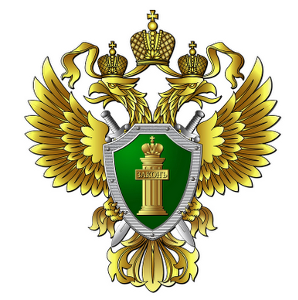 ПАМЯТКАЧто нужно знать обответственности заворовство?г. Янаул - 2021